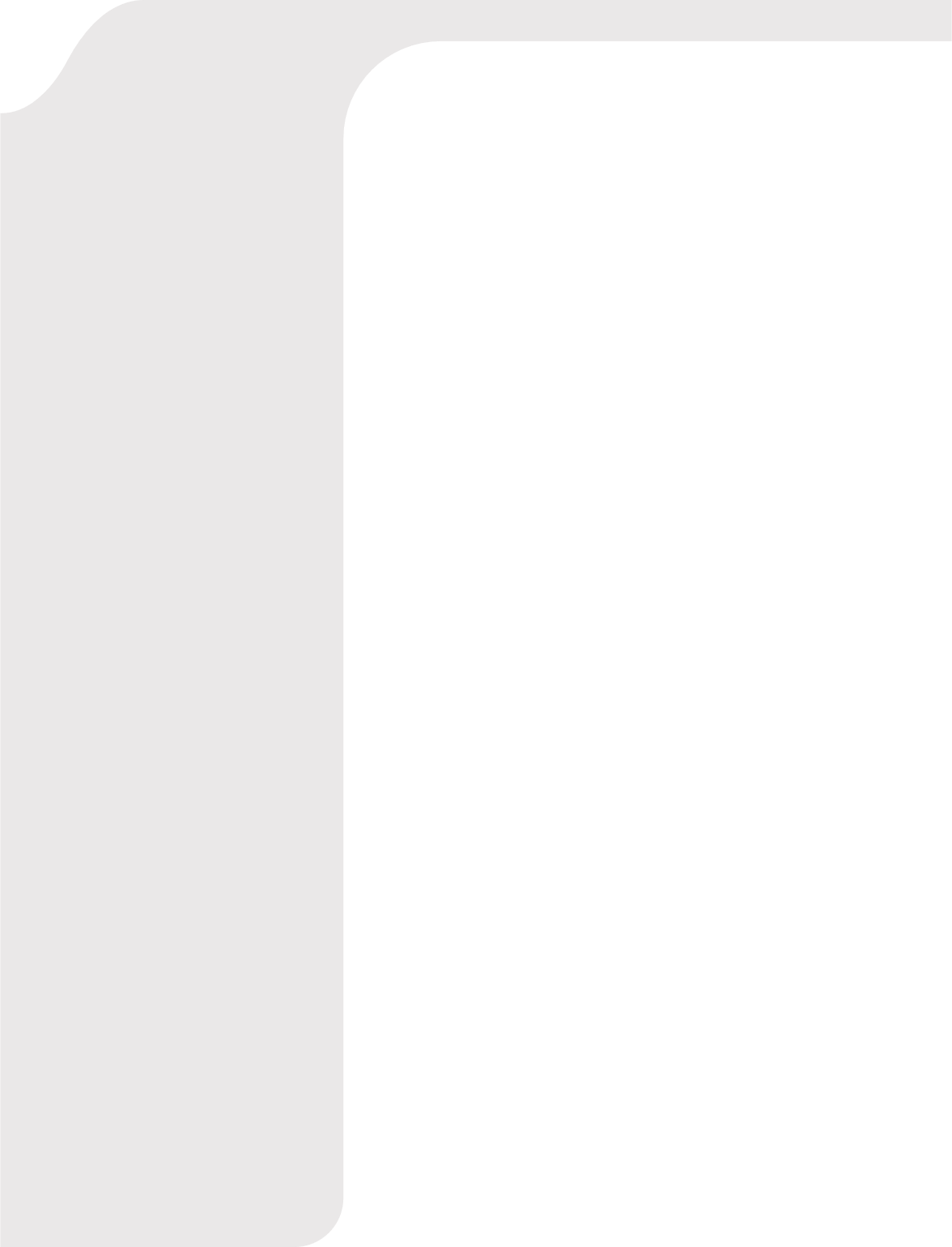 LORICZA MAE L. ROMAYB19 L3 Barangay Dacon G.M.A. Cavite loriczamaeromay@gmail.com+63 945 – 581 - 6453LORICZA MAE L. ROMAYB19 L3 Barangay Dacon G.M.A. Cavite loriczamaeromay@gmail.com+63 945 – 581 - 6453PERSONAL INFORMATIONEDUCATIONAL BACKGROUNDCollege		National College of Science and Technology Dasmariñas, CaviteGender	FemaleDate of Birth	December 17, 1993Place of Birth	Pasay CityAge	28Nationality	FilipinoSKILLS AND QUALIFICATIONCHARACTER REFERENCESUndergraduate, Bachelor of Arts major in Communication ArtsPossess excellent communication and inter-personal skillExcellent writing and communication skills.Leadership skills and goal oriented.Accomplish tasks in a timely manner and can work well with others.Versatile and multi-skilled person.Willing to be train and work on rotating schedule.Razel MelitanteManager Nihon Houzai Laguna Corporation 0917-550-3855Lawrence James RamosOperations Manager TraineeConcentrix Nuvali 09089665888SEMINARS AND TRAINING ATTENDEDEnglish Language Proficiency Developing Speech and Personality Power skills Technical Center of Cavite3rd floor LKC Bldg. Don P. Campos Ave, Zone 4, Dasmariñas City, Cavite, PhilippinesWORK EXPERIENCES SITEL (former Sykes Asia ) Customer Service Agent – Verizon wireless managed and troubleshoot customer mobile services.10th Floor, Glorietta 1 BPO Office TowerAyala Center, Makati City 1226 Philippines September 16, 2021 – November 28, 2021 Convergys (now Concentrix)Customer Service Representative – DirecTV satellite account handled billing disputes and inquiries, provide assistance with technical concern and help with digital assistance Blk. 44 Alabang- Zapote Road, Northgate Cyberzone, Muntinlupa City,Metro Manila, PhilippinesJuly 2016 - Feb 2018Recognition award for defining excellence in everyday performance.iQor Customer Care Representative - MetroPCS (Metro by T-Mobile) managed customers Billing and General Inquiry3rd floor, SM Dasmariñas, Governors Drive, Barangay Sampaloc 1, Dasmariñas City, Cavite Philippines 4114 July 2014 – May 2016